מערך פעילות 5גיל הילדים: 4,5,6,7אופן העברת הפעילות (מליאה; קבוצתי; יחידני) קבוצה (6 ילדים)היחידה הלימודיתנושא: הרובוט קובומוקד יחידת ההוראה: המשך העמקת המושג הקונספטואלי של פונקציה חידוש במפגש: העמקה בתכנות הרובוטמושגים: פונקציה, חזרה, מסלולמקורות להכנת המפגשhttps://school.kubo.education/app/uploads/2021/02/KUBO-Coding-Quick-Start-Guide.pdf - מדריך להתחלה מהירהhttps://youtu.be/8CinJAyv8Ww - פונקציותהכנה למפגשוידוא שהרובוטים טעוניםהכנת מקום לעבודה עם הרובוטים – הרצפה או על שולחן גדול (יש לדאוג שהרובוט לא יפול בטעות)הכנת משטח העבודה של קובו על מקום העבודההמטרות במפגשהילדים יעמיקו ההיכרות את הרובוט.הילדים יחקרו וישתמשו ברובוט ככלי להדגמת קונספט הפונקציה.הילדים יוכלו להסביר לחברים מהי פונקציההילדים יסיקו מסקנות מתוך תהליך החקר שלהם בנוגע לרובוט.מטרות משנההילדים יתרגלו ויפנימו ידע קודם בנוגע לחזרה על פעולות קבועותהילדים יתרגלו חשיבה מחשובית ואלגוריתמיקה בקונספט הפונקציההילדים יקשרו את העבודה עם הרובוט לעולם האמיתימבנהמשוב עצמי לאחר המפגש (שלב זה נועד להקל על איש/ת החינוך לעקוב אחר התהליכים בלמידה ולדעת האם יש צורך בחזרה על שיעור זה או אחר).האם המטרות הושגו בעיניך?  פרט/י ________________________________________________________________________________________________________________________________________________________________________________________________אם היית מעבירה שוב את המפגש, מה היית משנה? ________________________________________________________________________________________________________________________________________________________________________________________________באילו קשיים נתקלת במפגש, וכיצד תתגברי עליהם בפעם הבאה? ________________________________________________________________________________________________________________________________________________________________________________________________הארות והערות לעצמי:________________________________________________________________________________________________________________________________________________________________________________________________________________________________________________________________דף מתוך יומן תיעודניתן להדפיס במספר העתקים על פי הצורך וליצור קלסר תיעוד עבור כל קבוצה על מנת לעקוב אחרי הלמידה והתאמת המשך מערכי השיעור לקבוצת הילדים באופן ספציפיקבוצה:  _________________________________שיעור מס' _______________________________תאריך: _____/_____/_____שמות הילדים:______________________________________________________________________________________________________________________________________________________________________________________________________תיעוד שיעור:________________________________________________________________________________________________________________________________________________________________________________________________________________________________________________________________________________________________________________________________________________________________________________________________________________________________________________________________________זמןמהלך המפגשתומךבמטרהשיקול דעתדידקטיאמצעי עזרפתיחה:קובו נוסע באוטובוס.פעילות 1- התחלקו לזוגות, ובחרו מסלול לקובו מפעמון ביה"ס ועד לאוטובוס. השתמשו במרצפות הפקודה ובמרצפות הפונקציה הכחולה.מי רוצה להסביר לחברים מהי פונקציה?למה כדאי שקובו יזכור מסלולים?מה לדעתכם המסלול הכי ארוך שקובו מסוגל לזכור?פתרון אפשרי: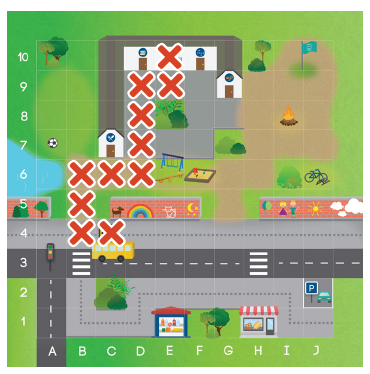 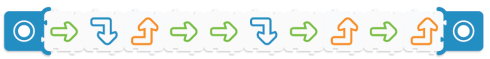 פעילות 2 – כל קבוצה שולחת אורח לקבוצה אחרת. המארח שנשאר בקבוצה מראה לאורח את הפונקציה, והוא ינחש מה המסלול הנבחר.האם האורח ניחש את המסלול הנכון?האם קבוצות שונותבחרו באותו מסלול?כמה מסלולים סה"כ נבחרו?למה בחרתם דווקא במסלולים הללו?איך ניחשתם את המסלולים?פעילות 3 – תכנתו מסלול חזרה לקובו מהאוטובוס אל הפעמון.למתקדמים: בצעו מסלול שיקח את קובו מהכדורגל אל הדגל.תכנתו שני רובוטים להתחיל בקצה אחר של המסלול ולהפגש באמצעו.תרגול הקונספט של מגוון פונקציות להגשמת אותה מטרת על באמצעות הקלטת מגוון מסלולי פקודות ברובוט.הילדים ילמדו לשאול שאלות ולחקור  באופן חופשי באמצעות שימוש ברובוט מימוש הרעיונות שלהם.רובוט קובו טעון ומוכן לפעולה.מרחב עבודה מתאים הכולל את משטח העבודה של קובו. גוף:פעילות 1 – הילדים יתחלקו לזוגות, ויצרו פונקציה כנדרש על גבי משטח הפעילות, ויריצו עליו את קובו.פעילות 2 – כל קבוצה שולחת אורח לקבוצה אחרת (מעגלי כדי שיהיה מקום לכולם). המארח שנשאר בקבוצה מראה לאורח את הפונקציה, והוא ינחש מה המסלול הנבחר - יעבור על המשטח עם האצבע להציג למארח את הניחוש.פעילות 3 – הילדים יחזרו לזוגות המקוריים ויצרו פונקציה כנדרש על גבי משטח הפעילות, ויריצו עליו את קובו.תרגול בניית פונקציות ושימוש ברובוט.מעודד עבודת צוות ולמידת עמיתים.סיום:מפגש סיכום סביב שולחן בו כל ילד משתף איך לדעתו ניתן לבחור במסלול הטוב ביותר, ואיזה טיפ הוא יכול לתת לזכור איך לתכנת פונקציה בקובו. כל ילד ישתף אילו טעויות היו לו בתכנות קובו ואיך התמודד איתן.איש/אשת החינוך מעלה את הגילויים על הכתב.למידת עמיתים ושיתוף פורמלי.תהליך סיכום ביניים לחקר.שולחן, כסאות, דף וטושים על מנת להקל על הילדים ולשקף את תכנון המסלול האוטומטי שלהם בכל שלב של הדיון.יומן תיעוד.